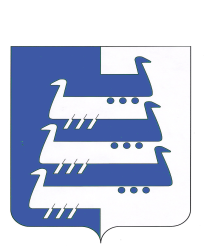 АДМИНИСТРАЦИЯ НАВОЛОКСКОГО ГОРОДСКОГО ПОСЕЛЕНИЯКИНЕШЕМСКОГО МУНИЦИПАЛЬНОГО РАЙОНАПОСТАНОВЛЕНИЕ                                                                                 от 28 ноября 2017г. № 386О порядке предварительного уведомления  представителя нанимателя (работодателя) о выполнении иной оплачиваемой работы муниципальным служащим Администрации Наволокского городского поселения и структурных подразделений Администрации Наволокского городского поселения Кинешемского муниципального районаВ целях реализации части 2 статьи 11 Федерального закона от 2 марта 2007 года № 25-ФЗ «О муниципальной службе в Российской Федерации», руководствуясь статьями 7, 9, 12, 27 и 39 Устава Наволокского городского поселения Кинешемского муниципального района Ивановской области, постановляю:1. Утвердить прилагаемое Положение о порядке предварительного уведомления представителя нанимателя (работодателя) о выполнении иной оплачиваемой работы муниципальными служащими Администрации Наволокского городского поселения.2. Опубликовать настоящее решение в газете «Наволокский вестник» и разместить на официальном сайте Наволокского городского поселения Кинешемского муниципального района www.navoloki.ru в информационно –телекоммуникационной сети «Интернет».3. Настоящее постановление вступает в силу после его официального опубликования. Глава Наволокского городского поселенияКинешемского муниципального района                                            В.В. Иванов		УтвержденоПостановлением АдминистрацииНаволокского городского поселенияКинешемского муниципального районаОт 28.11.2017 г. № 386ПОЛОЖЕНИЕО порядке предварительного уведомления представителя нанимателя (работодателя)  о выполнении иной оплачиваемой работы муниципальными служащими Администрации Наволокского городского поселения и структурных подразделений Администрации Наволокского городского поселения 1. Настоящий Положение устанавливает порядок предварительного уведомления муниципальными служащими Администрации Наволокского городского поселения и структурных подразделений Администрации Наволокского городского поселения (далее – муниципальные служащие) Главы Наволокского городского поселения, руководителей структурных подразделений Администрации Наволокского городского поселения (далее -  представитель нанимателя (работодатель)) о выполнении иной оплачиваемой работы, форму уведомления, а также порядок регистрации указанных уведомлений.2. Муниципальный служащий вправе с предварительным письменным уведомлением представителя нанимателя (работодателя) выполнять иную оплачиваемую работу, если это не повлечет за собой конфликт интересов.3. Муниципальный служащий, намеревающийся выполнять иную оплачиваемую работу, обязан:а) уведомлять о выполнении иной оплачиваемой работы не менее чем за семь дней до начала ее выполнения;б) соблюдать при выполнении иной оплачиваемой работы требования, предусмотренные статьями 14 Федерального закона от 2 марта 2007 года № 25-ФЗ «О муниципальной службе в Российской Федерации».4. Уведомление представителя нанимателя (работодателя) о выполнении иной оплачиваемой работы (далее - уведомление) представляется муниципальным служащим по форме согласно приложению № 1 к настоящему Положению.В уведомлении указываются следующие сведения об иной оплачиваемой работе:а) сведения о работе, которую собирается осуществлять муниципальный служащий (место работы, должность, должностные обязанности);б) дата начала выполнения соответствующей работы;в) срок, в течение которого будет осуществляться соответствующая работа.В случае изменения вышеперечисленных сведений об иной оплачиваемой работе муниципальный служащий уведомляет представителя нанимателя (работодателя) повторно.5. Муниципальный служащий представляет уведомление уполномоченному лицу по кадровой работе Администрации Наволокского городского поселения  (структурного подразделения Администрации Наволокского городского поселения) (далее - уполномоченное лицо по кадровой работе).6. Уведомление регистрируются в день его поступления уполномоченным лицом по кадровой работе в журнале регистрации уведомлений об иной оплачиваемой работе (приложение № 2 к настоящему Положению) и в течение трех рабочих дней со дня регистрации направляется представителю нанимателя (работодателю) для рассмотрения.7. Представитель нанимателя (работодатель) в течение трех рабочих дней со дня направления уведомления рассматривает поступившее уведомление.8. В случае если представитель нанимателя (работодатель) считает, что выполнение иной оплачиваемой работы не повлечет за собой возникновение конфликта интересов, копия зарегистрированного в установленном порядке уведомления с отметкой о регистрации в тот же день выдается муниципальному служащему на руки либо по его письменной просьбе направляется по почте с уведомлением о получении. На копии уведомления, подлежащего передаче муниципальному служащему, делается запись «Уведомление зарегистрировано» с указанием даты и номера регистрации уведомления, фамилии, инициалов и должности лица, зарегистрировавшего данное уведомление.9. В случае если представитель нанимателя (работодатель) считает, что выполнение иной оплачиваемой работы повлечет за собой возникновение конфликта интересов, он в срок не позднее двух рабочих дней со дня рассмотрения уведомления направляет уведомление на рассмотрение комиссии Совета Кинешемского муниципального района по соблюдению требований к служебному поведению муниципальных служащих и урегулированию конфликта интересов(далее - комиссия).10. Рассмотрение уведомлений комиссией осуществляется в порядке, установленном Положением о комиссии Администрации Наволокского городского поселения  по соблюдению требований к служебному поведению муниципальных служащих и урегулированию конфликта интересов.11. Решение комиссии доводится до муниципального служащего в порядке, установленном пунктом 25 Положения о комиссии Администрации Наволокского городского поселения по соблюдению требований к служебному поведению муниципальных служащих и урегулированию конфликта интересов, при этом делается отметка об ознакомлении в журнале регистрации уведомлений об иной оплачиваемой работе.12. Муниципальный служащий в случае принятия комиссией решения о том, что выполнение иной оплачиваемой работы влечет возникновение конфликта интересов или может привести к его возникновению, обязан принять меры по его предотвращению или урегулированию.13. Муниципальный служащий, изменивший намерение выполнять иную оплачиваемую работу, представляет представителю нанимателя (работодателю) заявление об отзыве уведомления в связи с отказом от намерения выполнения (выполнения) иной оплачиваемой работы, о чем в журнале регистрации уведомлений об иной оплачиваемой работе делается соответствующая отметка.14. Представитель нанимателя (работодатель) при непринятии муниципальным служащим мер по предотвращению или урегулированию конфликта интересов в связи с намерением выполнения (выполнением) иной оплачиваемой работы обязан принять меры по предотвращению или урегулированию конфликта интересов в соответствии с законодательством о противодействии коррупции.15. Выписка из протокола комиссии, уведомление, заявление об отзыве уведомления приобщаются к личному делу муниципального служащего.Приложение № 1к Положению о порядке предварительного уведомления представителя нанимателя (работодателя) о выполнении иной оплачиваемой работы муниципальными служащими Администрации Наволокского городского поселения  и структурных подразделений Администрации Наволокского городского поселенияГлаве Наволокского городского поселения ___________________________________от ______________________________________________________________________(наименование должности фамилия, имя, отчество муниципального служащего)Уведомлениео выполнении иной оплачиваемой работыВ соответствии с частью 2 статьи 11 Федерального закона от 2 марта 2007 года № 25- ФЗ «О муниципальной службе в Российской Федерации» уведомляю Вас о том, что я намерен выполнять вне рабочего (служебного времени) иную оплачиваемую работу _______________________________________________________________________________________________________________________________________________________________________________________________________________________________________(указать сведения о работе, которую собирается осуществлять муниципальный служащий (место работы, должность, должностные обязанности), дату начала выполнения соответствующей работы, срок, в течение которого будет осуществляться соответствующая работа)Выполнение указанной работы не повлечет за собой конфликта интересов.При выполнении указанной работы обязуюсь соблюдать требования, предусмотренные статьями 14Федерального от 2 марта 2007 года № 25-ФЗ «О муниципальной службе в Российской Федерации»._________________ ________________(дата) (подпись)Приложение № 2 к Положению о порядке предварительного уведомления представителя нанимателя (работодателя) о выполнении иной оплачиваемой работы муниципальными служащими Администрации Наволокского городского поселения  и структурных подразделений Администрации Наволокского городского поселенияЖурналрегистрации уведомлений об иной оплачиваемой работе№п/пДата регистрации уведомленияФ.И.О. муниципального служащегоДолжность муниципальной службы (с указанием подразделения)Наименование организации (либо Ф.И.О. физ. лица), где предполагается выполнение (выполняется) иная оплачиваемая работаДата направления уведомления представителю нанимателя (работодателю)Решение представителя нанимателя (работодателя), дата решенияРешение комиссии по соблюдению требований к служебному поведению муниципальных служащих и урегулированию конфликта интересов (в случае рассмотрения уведомления) с указанием датыДата ознакомления и подпись муниципального служащего об ознакомлении с решением комиссии по соблюдению требований к служебному поведению муниципальных служащих и урегулированию конфликта интересов Примечание